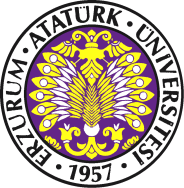 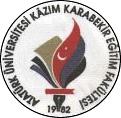 ÜniversiteÜniversiteAtatürk ÜniversitesiAtatürk ÜniversitesiBirimBirimKâzım Karabekir Eğitim FakültesiKâzım Karabekir Eğitim FakültesiGöreviGöreviHizmetliHizmetliÜst YöneticiÜst YöneticiDekan, Fakülte Sekreteri, İç Hizmetler şefiDekan, Fakülte Sekreteri, İç Hizmetler şefiAstlarıAstlarıTEMEL GÖREV VE SORUMLULUKLARTEMEL GÖREV VE SORUMLULUKLARTEMEL GÖREV VE SORUMLULUKLARTEMEL GÖREV VE SORUMLULUKLARGörev yaptığı birimin genel temizliğini yapmak,Birimin her türlü yazı ve dosyalarını dağıtmak/toplamak,Dekanlığın görev alanı ile ilgili vereceği diğer işleri yapmak,Yukarıda yazılı olan bütün bu görevleri kanunlara ve yönetmeliklere uygun olarak yerine getirirken, Fakülte Sekreterine karşı sorumludur.Görev yaptığı birimin genel temizliğini yapmak,Birimin her türlü yazı ve dosyalarını dağıtmak/toplamak,Dekanlığın görev alanı ile ilgili vereceği diğer işleri yapmak,Yukarıda yazılı olan bütün bu görevleri kanunlara ve yönetmeliklere uygun olarak yerine getirirken, Fakülte Sekreterine karşı sorumludur.Görev yaptığı birimin genel temizliğini yapmak,Birimin her türlü yazı ve dosyalarını dağıtmak/toplamak,Dekanlığın görev alanı ile ilgili vereceği diğer işleri yapmak,Yukarıda yazılı olan bütün bu görevleri kanunlara ve yönetmeliklere uygun olarak yerine getirirken, Fakülte Sekreterine karşı sorumludur.Görev yaptığı birimin genel temizliğini yapmak,Birimin her türlü yazı ve dosyalarını dağıtmak/toplamak,Dekanlığın görev alanı ile ilgili vereceği diğer işleri yapmak,Yukarıda yazılı olan bütün bu görevleri kanunlara ve yönetmeliklere uygun olarak yerine getirirken, Fakülte Sekreterine karşı sorumludur.